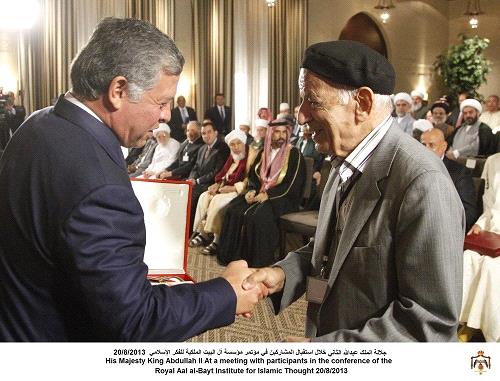 به گزارش ایرنا، شانزدهمین کنفرانس موسسه آل البیت روز دوشنبه با عنوان «طرح حکومت اسلامی نوین قابل دوام وپایدار» در امان پایتخت اردن آغاز به کار کرد.در این نشست سه روزه نمایندگانی از 33 کشور از جمله ایران حضور دارند. مفهوم حکومت اسلامی، جامعه مدنی، حقوق مردم در دو اندیشه اسلامی و غربی، تفاوت‌ها ونقاط مشترک وطرح حکومت اسلامی نوین قابل دوام وپایدار به عنوان مهمترین محورهای این کنفرانس اعلام شده است.این کنفرانس هر سه سال یکبار برگزار می شود وهدف از نشست کنونی اعلام صریح مواضع کشورهای اسلامی در برابر رویدادهای جاری و چالش های پیش رو جهان عرب واسلام اعلام شده است. آیت الله تسخیری اندیشمند شیعه و استاد مهدی محقق (رئیس انجمن ترویج زبان و ادب فارسی ایران) به نمایندگی از جمهوری اسلامی ایران در این کنفرانس حضور دارند.موسسه آل البیت در سال 1980 با نام مجمع پادشاهی پژوهش های تمدن اسلامی در امان پایتخت اردن تشکیل شد. این آکادمی هم اکنون از 130 عضو از برجسته ترین دانشمندان واندیشمندان 40 کشورجهان تشکیل شده است.ملک عبدالله، پادشاه اردن ضمن تشکر از تلاش اندیشمندان مسلمان برای نزدیک کردن مواضع کشورهای جهان اسلامی و تقریب بین مذاهب اسلامی به شماری از استادان حاضر نشان‌‌های عالی اهدا کرد.در این مراسم استاد مهدی محقق از ایران نشان عالی حسین را دریافت کرد.http://www3.esfahan.irna.ir/fa/News